Year 6Autumn 1Enquiry Question:	What is the best way for a Muslim to show commitment to God?Enquiry Question:	What is the best way for a Muslim to show commitment to God?Enquiry Question:	What is the best way for a Muslim to show commitment to God?Enquiry Question:	What is the best way for a Muslim to show commitment to God?Enquiry Question:	What is the best way for a Muslim to show commitment to God?Enquiry Question:	What is the best way for a Muslim to show commitment to God?Enquiry Question:	What is the best way for a Muslim to show commitment to God?Religion: IslamIn this enquiry, you will look at the importance of the five pillars to most Muslims. You will learn the beliefs behind the practices and understand how Muslims show commitment each day, highlighting the importance of Allah to Muslims.In this enquiry, you will look at the importance of the five pillars to most Muslims. You will learn the beliefs behind the practices and understand how Muslims show commitment each day, highlighting the importance of Allah to Muslims.In this enquiry, you will look at the importance of the five pillars to most Muslims. You will learn the beliefs behind the practices and understand how Muslims show commitment each day, highlighting the importance of Allah to Muslims.In this enquiry, you will look at the importance of the five pillars to most Muslims. You will learn the beliefs behind the practices and understand how Muslims show commitment each day, highlighting the importance of Allah to Muslims.In this enquiry, you will look at the importance of the five pillars to most Muslims. You will learn the beliefs behind the practices and understand how Muslims show commitment each day, highlighting the importance of Allah to Muslims.In this enquiry, you will look at the importance of the five pillars to most Muslims. You will learn the beliefs behind the practices and understand how Muslims show commitment each day, highlighting the importance of Allah to Muslims.In this enquiry, you will look at the importance of the five pillars to most Muslims. You will learn the beliefs behind the practices and understand how Muslims show commitment each day, highlighting the importance of Allah to Muslims.In this enquiry, you will look at the importance of the five pillars to most Muslims. You will learn the beliefs behind the practices and understand how Muslims show commitment each day, highlighting the importance of Allah to Muslims.In this enquiry, you will look at the importance of the five pillars to most Muslims. You will learn the beliefs behind the practices and understand how Muslims show commitment each day, highlighting the importance of Allah to Muslims.In this enquiry, you will look at the importance of the five pillars to most Muslims. You will learn the beliefs behind the practices and understand how Muslims show commitment each day, highlighting the importance of Allah to Muslims.What we will learn:What we will learn:What we will learn:What we will learn:What we will learn:What we will learn:Link to other aspects of beliefLink to other aspects of beliefPersonal connectionPersonal connection* This enquiry considers the 5 pillars which are central to Muslim life and Worship.* The five pillars are:The Shahadah is a statement which is repeated many times a day ‘There is one God, Allah, and Muhammad is his prophet’Salat - prayer, 5 times a dayZakat - Giving 2.5% annual savings to charityFasting – sawm. This commemorates the giving of the Quran to Muhammad by Angel Gabriel. The fast lasts a month and is during daylight hours.Hajj – Pilgrimage to Makkah in Saudi Arabia once in a lifetime* This enquiry considers the 5 pillars which are central to Muslim life and Worship.* The five pillars are:The Shahadah is a statement which is repeated many times a day ‘There is one God, Allah, and Muhammad is his prophet’Salat - prayer, 5 times a dayZakat - Giving 2.5% annual savings to charityFasting – sawm. This commemorates the giving of the Quran to Muhammad by Angel Gabriel. The fast lasts a month and is during daylight hours.Hajj – Pilgrimage to Makkah in Saudi Arabia once in a lifetime* This enquiry considers the 5 pillars which are central to Muslim life and Worship.* The five pillars are:The Shahadah is a statement which is repeated many times a day ‘There is one God, Allah, and Muhammad is his prophet’Salat - prayer, 5 times a dayZakat - Giving 2.5% annual savings to charityFasting – sawm. This commemorates the giving of the Quran to Muhammad by Angel Gabriel. The fast lasts a month and is during daylight hours.Hajj – Pilgrimage to Makkah in Saudi Arabia once in a lifetime* This enquiry considers the 5 pillars which are central to Muslim life and Worship.* The five pillars are:The Shahadah is a statement which is repeated many times a day ‘There is one God, Allah, and Muhammad is his prophet’Salat - prayer, 5 times a dayZakat - Giving 2.5% annual savings to charityFasting – sawm. This commemorates the giving of the Quran to Muhammad by Angel Gabriel. The fast lasts a month and is during daylight hours.Hajj – Pilgrimage to Makkah in Saudi Arabia once in a lifetime* This enquiry considers the 5 pillars which are central to Muslim life and Worship.* The five pillars are:The Shahadah is a statement which is repeated many times a day ‘There is one God, Allah, and Muhammad is his prophet’Salat - prayer, 5 times a dayZakat - Giving 2.5% annual savings to charityFasting – sawm. This commemorates the giving of the Quran to Muhammad by Angel Gabriel. The fast lasts a month and is during daylight hours.Hajj – Pilgrimage to Makkah in Saudi Arabia once in a lifetime* This enquiry considers the 5 pillars which are central to Muslim life and Worship.* The five pillars are:The Shahadah is a statement which is repeated many times a day ‘There is one God, Allah, and Muhammad is his prophet’Salat - prayer, 5 times a dayZakat - Giving 2.5% annual savings to charityFasting – sawm. This commemorates the giving of the Quran to Muhammad by Angel Gabriel. The fast lasts a month and is during daylight hours.Hajj – Pilgrimage to Makkah in Saudi Arabia once in a lifetimeLook at the ways Zakat money is usedInternational Muslim charitiesSunni and Shia different practicesThe Qur’an – some key verses and interpretations.Look at the ways Zakat money is usedInternational Muslim charitiesSunni and Shia different practicesThe Qur’an – some key verses and interpretations.What 5 things are the most important in my life?How do I show commitment at home? At school? To my friends?Why is it important to put effort into important things?What 5 things are the most important in my life?How do I show commitment at home? At school? To my friends?Why is it important to put effort into important things?Key VocabularyKey VocabularyKey VocabularyKey VocabularyKey VocabularyKey VocabularyKey Vocabulary  Impact on believer/daily life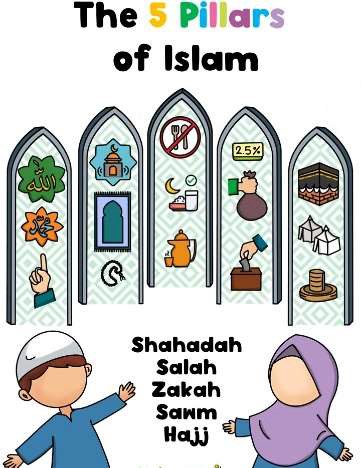 Ramadan: Month of fasting. The month the Qur’an was first revealed to MuhammadRamadan: Month of fasting. The month the Qur’an was first revealed to MuhammadRamadan: Month of fasting. The month the Qur’an was first revealed to Muhammad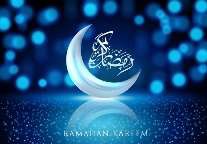 Five Pillars: fundamental practices in Islam, considered to be obligatory acts of worship for all Muslims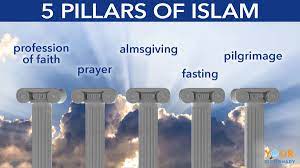 The Shahadah and Salat form a major focus of every dayOpportunities should be taken to look after the poor and preparations for Ramadan will see communities support each other especially if the fast falls during the hotter months.Muhammad: the final prophet of IslamMuhammad: the final prophet of IslamMuhammad: the final prophet of Islam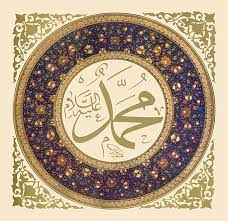  Zakah: it is a   financial term that  obligates Msulims to  donate a portion of  their wealth to  charitable causes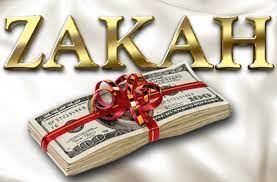 The Shahadah and Salat form a major focus of every dayOpportunities should be taken to look after the poor and preparations for Ramadan will see communities support each other especially if the fast falls during the hotter months.Qur’an: Holy book. The word of Allah in ArabicQur’an: Holy book. The word of Allah in ArabicQur’an: Holy book. The word of Allah in Arabic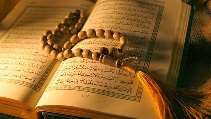 Sawm: the Arabic term used to describe the act of fasting. Fasting during the month of Ramadan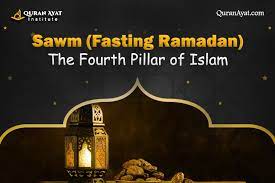 The Shahadah and Salat form a major focus of every dayOpportunities should be taken to look after the poor and preparations for Ramadan will see communities support each other especially if the fast falls during the hotter months.Allah: The one and only God in IslamAllah: The one and only God in IslamAllah: The one and only God in Islam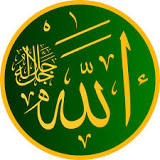  Hajj: a sacred pilgrimage that is required of every Muslim at least once in their lifetime. Mecca in Saudi Arabia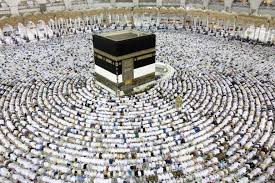 The Shahadah and Salat form a major focus of every dayOpportunities should be taken to look after the poor and preparations for Ramadan will see communities support each other especially if the fast falls during the hotter months.Home learning ideas/questions:What are we committed to as a family? How can we support each other? Why is being committed to something not always easy?Home learning ideas/questions:What are we committed to as a family? How can we support each other? Why is being committed to something not always easy?Home learning ideas/questions:What are we committed to as a family? How can we support each other? Why is being committed to something not always easy?Home learning ideas/questions:What are we committed to as a family? How can we support each other? Why is being committed to something not always easy?Home learning ideas/questions:What are we committed to as a family? How can we support each other? Why is being committed to something not always easy?Home learning ideas/questions:What are we committed to as a family? How can we support each other? Why is being committed to something not always easy?Home learning ideas/questions:What are we committed to as a family? How can we support each other? Why is being committed to something not always easy?Home learning ideas/questions:What are we committed to as a family? How can we support each other? Why is being committed to something not always easy?Home learning ideas/questions:What are we committed to as a family? How can we support each other? Why is being committed to something not always easy?Home learning ideas/questions:What are we committed to as a family? How can we support each other? Why is being committed to something not always easy?